INFORMACION PRESUPUESTARIA POR DEPENDENCIA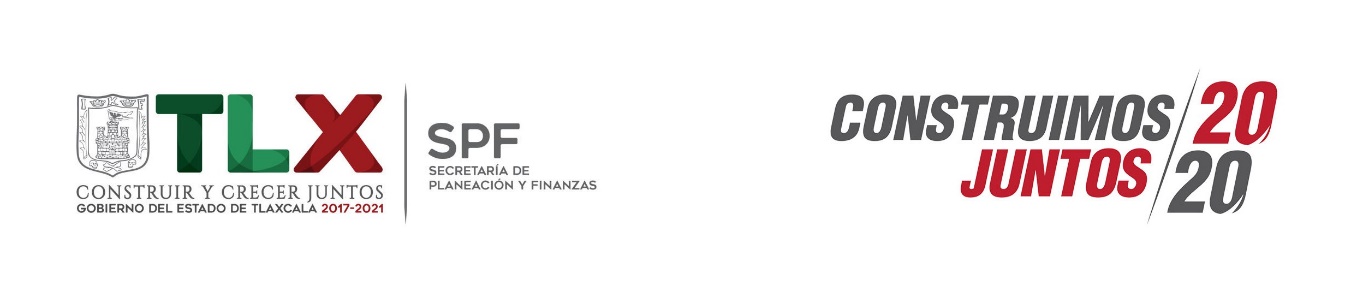 DEPENDENCIA O ENTIDAD: DEPENDENCIA O ENTIDAD: 33. COORDINACIÓN DE RADIO CINE Y TELEVISIÓN33. COORDINACIÓN DE RADIO CINE Y TELEVISIÓN33. COORDINACIÓN DE RADIO CINE Y TELEVISIÓN33. COORDINACIÓN DE RADIO CINE Y TELEVISIÓN33. COORDINACIÓN DE RADIO CINE Y TELEVISIÓN33. COORDINACIÓN DE RADIO CINE Y TELEVISIÓNPARTIDACONCEPTOAPROBADOMODIFICADODEVENGADOEJERCIDOPRIMER TRIMESTRESEGUNDO TRIMESTRE1000SERVICIOS PERSONALES1131SUELDOS A FUNCIONARIOS1,799,322.001,588,604.63688,941.63688,941.63332,619.12356,322.511132SUELDOS AL PERSONAL2,849,896.002,849,897.021,424,948.021,424,948.02678,546.72746,401.301211HONORARIOS ASIMILABLES A SALARIOS3,219,263.003,202,321.011,592,689.011,592,689.01761,124.00831,565.011212ADICIONES A LOS HONORARIOS ASIMILABLES A SALARIOS348,753.00324,986.68150,611.68150,611.6873,998.3776,613.311321PRIMA VACACIONAL A FUNCIONARIOS179,932.00156,875.0166,907.0166,907.0133,261.8433,645.171322PRIMA VACACIONAL AL PERSONAL142,495.00140,346.7869,098.7869,098.7833,927.2535,171.531326GRATIFICACIÓN FIN DE AÑO FUNCIONARIOS399,849.00348,606.07148,682.07148,682.0773,915.1174,766.961327GRATIFICACIÓN FIN DE AÑO AL PERSONAL316,655.00311,882.13153,553.13153,553.1375,394.2378,158.901342COMPENSACIONES AL PERSONAL14,112.0014,112.007,056.007,056.003,528.003,528.001431CUOTAS SEGURO DE RETIRO A FUNCIONARIOS318,150.00279,864.71120,788.71120,788.7160,383.6460,405.071432CUOTAS SEGURO DE RETIRO AL PERSONAL35,510.0034,876.8217,120.8217,120.828,454.728,666.101441CUOTAS SEGURO DE VIDA A FUNCIONARIOS42,120.0042,120.000.000.000.000.001442CUOTAS SEGURO DE VIDA AL PERSONAL117,000.00117,000.000.000.000.000.001549INCENTIVO AL AHORRO DE LOS FUNCIONARIOS569,412.00498,800.69214,092.69214,092.69107,606.22106,486.47154AINCENTIVO AL AHORRO DEL PERSONAL120,548.00119,912.8259,639.8259,639.8229,714.2229,925.60154KSERVICIO MÉDICO A FUNCIONARIOS135,900.00122,310.0016,871.5716,871.573,265.4913,606.08154LSERVICIO MEDICO AL PERSONAL518,100.00544,301.36283,305.93283,305.9356,024.14227,281.791591CUOTAS DESPENSA A FUNCIONARIOS264,462.00248,269.67116,039.67116,039.6755,464.0060,575.671592CUOTAS DESPENSA AL PERSONAL734,618.00734,619.00367,311.00367,311.00173,325.00193,986.001597DESPENSA ESPECIAL DE FIN DE AÑO AL PERSONAL206,843.00203,724.60100,302.60100,302.6049,248.3651,054.241599PERCEPCIÓN COMPLEMENTARIA FUNCIONARIOS1,799,322.001,588,604.63688,941.63688,941.63332,619.12356,322.51159BOTRAS PERCEPCIONES A FUNCIONARIOS119,955.0097,149.6537,170.6537,170.6518,478.8118,691.84159COTRAS PERCEPCIONES AL PERSONAL94,996.0085,888.2238,388.2238,388.2218,848.5619,539.66159FAPORTACIÓN A PENSIONES DE FUNCIONARIOS323,878.00285,949.50124,009.50124,009.5059,871.4264,138.08159GAPORTACIÓN A PENSIONES DEL PERSONAL512,980.00512,981.03256,492.03256,492.03122,139.18134,352.85159JBONO ANUAL A FUNCIONARIOS389,853.00325,021.88130,096.88130,096.8864,675.7265,421.16159KBONO ANUAL AL PERSONAL39,843.0037,259.2017,339.2017,339.208,513.548,825.66TOTAL 1000  SERVICIOS PERSONALES TOTAL 1000  SERVICIOS PERSONALES 15,613,767.0014,816,285.116,890,398.256,890,398.253,234,946.783,655,451.472000MATERIALES Y SUMINISTROS2111MATERIALES, ÚTILES Y EQUIPOS MENORES DE OFICINA124,000.0097,422.120.000.000.000.002121MATERIALES Y ÚTILES DE IMPRESIÓN Y REPRODUCCIÓN4,000.003,945.740.000.000.000.002141MATERIALES, ÚTILES Y EQUIPOS MENORES DE TECNOLOGÍAS DE LA INFORMACIÓN Y COMUNICACIONES212,000.00211,374.900.000.000.000.002161MATERIAL DE LIMPIEZA24,000.0023,997.655,998.605,998.600.005,998.602211PRODUCTOS ALIMENTICIOS PARA PERSONAS68,000.0056,349.505,644.005,644.00925.004,719.002461MATERIAL ELÉCTRICO Y ELECTRÓNICO44,000.0039,678.656,871.386,871.386,871.380.002531MEDICINAS Y PRODUCTOS FARMACÉUTICOS4,000.003,998.980.000.000.000.002541MATERIALES, ACCESORIOS Y SUMINISTROS MÉDICOS500.00499.870.000.000.000.002611COMBUSTIBLES, LUBRICANTES Y ADITIVOS504,000.00504,000.00202,905.80202,905.80120,000.0082,905.802911HERRAMIENTAS MENORES6,000.003,870.730.000.000.000.002941REFACCIONES Y ACCESORIOS MENORES DE EQUIPO DE CÓMPUTO Y TECNOLOGÍAS DE LA INFORMACIÓN15,000.0014,992.102,992.102,992.102,992.100.002961REFACCIONES Y ACCESORIOS MENORES DE EQUIPO DE TRANSPORTE196,625.00145,331.1215,092.7615,092.760.0015,092.762991REFACCIONES Y OTROS ACCESORIOS MENORES DE OTROS BIENES MUEBLES16,500.0012,107.400.000.000.000.00TOTAL 2000 MATERIALES Y SUMINISTROSTOTAL 2000 MATERIALES Y SUMINISTROS1,218,625.001,117,568.76239,504.64239,504.64130,788.48108,716.163000SERVICIOS GENERALES3111ENERGÍA ELÉCTRICA1,197,000.001,197,000.00496,393.00496,393.00240,343.00256,050.003131AGUA129,630.00120,474.920.000.000.000.003141TELEFONÍA TRADICIONAL696,600.00696,600.00282,999.90282,999.90148,697.65134,302.253161SERVICIOS DE TELECOMUNICACIONES Y SATÉLITES1,800,000.001,784,119.56839,762.28839,762.28423,083.09416,679.193171SERVICIOS DE ACCESO DE INTERNET, REDES Y PROCESAMIENTO DE INFORMACIÓN240,720.00250,750.68128,565.13128,565.1369,772.8758,792.263211ARRENDAMIENTO DE TERRENOS60,000.0060,000.000.000.000.000.003451SEGURO DE BIENES PATRIMONIALES115,000.00115,000.000.000.000.000.003481COMISIONES POR VENTAS2,520.002,520.001,044.001,044.00626.40417.603551REPARACIÓN Y MANTENIMIENTO DE EQUIPO DE TRANSPORTE89,540.0065,613.967,482.007,482.000.007,482.003721PASAJES TERRESTRES4,800.004,800.001,600.001,600.00800.00800.003921IMPUESTOS Y DERECHOS39,000.0039,000.005,056.005,056.005,056.000.003981IMPUESTOS SOBRE NOMINAS Y OTROS QUE SE DERIVEN DE UNA RELACIÓN LABORAL264,000.00264,000.0089,064.0089,064.0033,658.0055,406.00TOTAL 3000  SERVICIOS GENERALESTOTAL 3000  SERVICIOS GENERALES4,638,810.004,599,879.121,851,966.311,851,966.31922,037.01929,929.304000TRANSFERENCIAS, ASIGNACIONES, SUBSIDIOS Y OTRAS AYUDAS4111ASIGNACIONES PRESUPUESTARIAS AL PODER EJECUTIVO8,407,065.008,407,123.833,893,385.663,893,385.661,943,978.991,949,406.67TOTAL 4000  TRANSFERENCIAS, ASIGNACIONES, SUBSIDIOS Y OTRAS AYUDASTOTAL 4000  TRANSFERENCIAS, ASIGNACIONES, SUBSIDIOS Y OTRAS AYUDAS8,407,065.008,407,123.833,893,385.663,893,385.661,943,978.991,949,406.67TOTAL COORDINACIÓN DE RADIO CINE Y TELEVISIÓNTOTAL COORDINACIÓN DE RADIO CINE Y TELEVISIÓN29,878,267.0028,940,856.8212,875,254.8612,875,254.866,231,751.266,643,503.60